Gasdf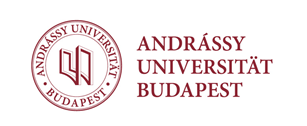 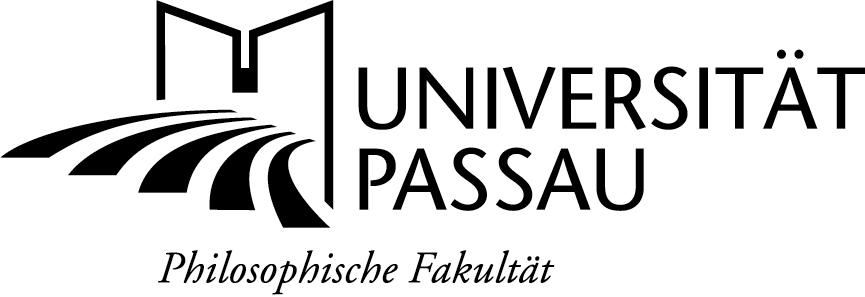 Individualvereinbarungim Rahmen der binationalen Promotion zwischen der Andrássy Gyula Deutschsprachigen Universität Budapest (AUB) und deren Interdisziplinärer Doktorschule und der Universität Passau und deren Philosophischer Fakultät(gemäß Punkt 3 der Kooperationsvereinbarung zwischen der AUB und der Universität Passau vom 24.10.2014, dem Beschluss der 46. Sitzung des Doktorenrates der AUB vom 17.09.2014, dem Senatsbeschluss 85./2014 der AUB vom 09.10.2014 und dem Beschluss des Ständigen Promotionsausschusses der Philosophischen Fakultät der Universität Passau vom 15.10.2014)Hiermit wird vereinbart, dass Frau/Herr Vorname NAME, eingeschrieben an der Interdisziplinären Doktorschule der AUB unter FIR-Identifikationsnummer 12345, eingeschrieben als Doktorand/Doktorandin an der Philosophischen Fakultät der Universität Passau unter Matrikelnummer 678910, ab dem XX.XX.20XX am Verfahren der binationalen Promotion zwischen der AUB und deren Interdisziplinärer Doktorschule und der Universität Passau und deren Philosophischer Fakultät teilnimmt.Für das Verfahren der binationalen Promotion gelten die Bestimmungen der Kooperationsvereinbarung in Verbindung mit der Promotionsordnung für die Philosophische Fakultät der Universität Passau sowie der Ordnung des Doktorstudiums und der
Geschäftsordnung der Interdisziplinären Doktorschule der AUB.___________________________			___________________________Datum, Unterschrift					Datum, UnterschriftProf. Dr. Ellen BOS					Prof. Dr. Malte REHBEIN,Leiterin der Doktorschule der				Vorsitzender des Ständigen Promotions- Andrássy Universität Budapest				ausschusses der Philosophischen Fakultät der							Universität Passau___________________________			___________________________Datum, Unterschrift					Datum, UnterschriftProf. Dr. Vorname NAME,				Prof. Dr. Vorname NAME,Betreuerin an der					Betreuer an der Andrássy Universität Budapest				Universität Passau___________________________ 			Datum, UnterschriftVorname NAMEDoktorandin			Das Thema der Dissertation lautet:Das Thema der Dissertation lautet:An der AUB wird die Doktorandin betreut von:An der Universität Passau wird die Doktorandin betreut von: